ПРАВИТЕЛЬСТВО БЕЛГОРОДСКОЙ ОБЛАСТИРАСПОРЯЖЕНИЕот 25 декабря 2023 г. N 977-рпОБ УТВЕРЖДЕНИИ ПЛАНА МЕРОПРИЯТИЙ ("ДОРОЖНОЙ КАРТЫ")ПО СОЗДАНИЮ СИСТЕМЫ ДОЛГОВРЕМЕННОГО УХОДА ЗА ГРАЖДАНАМИПОЖИЛОГО ВОЗРАСТА И ИНВАЛИДАМИ, ПРОЖИВАЮЩИМИ НАТЕРРИТОРИИ БЕЛГОРОДСКОЙ ОБЛАСТИ, НА 2024 ГОДВо исполнение пункта 35 плана мероприятий по реализации в 2021 - 2025 годах Концепции демографической политики Российской Федерации на период до 2025 года, утвержденного распоряжением Правительства Российской Федерации от 16 сентября 2021 года N 2580-р, и в целях реализации на территории Белгородской области в 2024 году пилотного проекта по созданию системы долговременного ухода за гражданами пожилого возраста и инвалидами, нуждающимися в уходе:1. Утвердить план мероприятий ("дорожную карту") по созданию системы долговременного ухода за гражданами пожилого возраста и инвалидами, проживающими на территории Белгородской области, на 2024 год (далее - План мероприятий, прилагается).2. Министерству социальной защиты населения и труда Белгородской области (Батанова Е.П.) совместно с ответственными исполнителями обеспечить реализацию Плана мероприятий.3. Контроль за исполнением настоящего распоряжения возложить на заместителя Губернатора Белгородской области - министра образования Белгородской области Милехина А.В.Губернатор Белгородской областиВ.В.ГЛАДКОВПриложениеУтвержденраспоряжениемПравительства Белгородской областиот 25 декабря 2023 г. N 977-рпПЛАНМЕРОПРИЯТИЙ ("ДОРОЖНАЯ КАРТА") ПО СОЗДАНИЮ СИСТЕМЫДОЛГОВРЕМЕННОГО УХОДА ЗА ГРАЖДАНАМИ ПОЖИЛОГО ВОЗРАСТАИ ИНВАЛИДАМИ, ПРОЖИВАЮЩИМИ НА ТЕРРИТОРИИБЕЛГОРОДСКОЙ ОБЛАСТИ, НА 2024 ГОДI. Общие положенияПо сведениям Территориального органа Федеральной службы государственной статистики по Белгородской области на территории Белгородской области по состоянию на 1 января 2023 года число лиц старше трудоспособного возраста составило 457,6 тысячи человек, инвалидов старше 18 лет - 182,2 тысячи человек.В системе социальной защиты населения Белгородской области для граждан пожилого возраста и инвалидов функционирует 16 стационарных учреждений социального обслуживания, 22 комплексных центра социального обслуживания населения, 1 многопрофильный центр реабилитации и 10 негосударственных поставщиков социальных услуг.Рост численности лиц старше трудоспособного возраста и их удельного веса в общей численности населения Белгородской области увеличивает потребность населения в социальных услугах и медицинской помощи, которые должны оказываться с учетом возрастных особенностей пожилых людей и происходящих физиологических изменений.В 2022 году Белгородская область вошла в число субъектов Российской Федерации, осуществляющих реализацию пилотного проекта по созданию системы долговременного ухода за гражданами пожилого возраста и инвалидами (далее - пилотный проект).Социальный эффект внедряемой системы долговременного ухода (далее - СДУ) за гражданами пожилого возраста и инвалидами на территории Белгородской области обеспечивает возможность получения квалифицированной помощи и поддержки пожилого гражданина или инвалида по месту жительства без госпитализации и улучшения в связи с этим качества жизни.В процессе работы с пожилыми людьми и инвалидами в 2023 году выявлен повышенный спрос на услуги помощников по уходу.Согласно результатам мониторинга численности граждан старше трудоспособного возраста и инвалидов, получающих социальные услуги в рамках СДУ, представляемым в Министерство труда и социальной защиты Российской Федерации, ежемесячно увеличивается численность граждан, получающих социальные услуги в рамках СДУ на дому, и на 1 января 2024 года составила 540 граждан.К предоставлению социальных услуг в рамках создания СДУ в форме социального обслуживания на дому в 2023 году привлечены комплексные центры социального обслуживания населения Белгородской области и Белгородское региональное отделение Общероссийской общественной организации "Российский Красный Крест", стационарное обслуживание осуществляется на базе государственного бюджетного стационарного учреждения социального обслуживания системы социальной защиты населения "Шебекинский дом-интернат для престарелых и инвалидов".С 2023 года пилотный проект внедрен во всех муниципальных образованиях Белгородской области. В 2024 году планируется охватить СДУ не менее 540 человек, в том числе получающих социальное обслуживание на дому, посредством привлечения помощников по уходу в комплексных центрах социального обслуживания населения муниципальных образований Белгородской области, Белгородском региональном отделении Общероссийской общественной организации "Российский Красный Крест".Реализация плана мероприятий ("дорожная карта") по созданию СДУ за гражданами пожилого возраста и инвалидами, проживающими на территории Белгородской области, на 2024 год (далее - План мероприятий) позволит обеспечить:- системную поддержку и повышение качества жизни граждан пожилого возраста и инвалидов в Белгородской области при получении ими социальных услуг и медицинской помощи;- совершенствование порядка выявления граждан, нуждающихся (потенциально нуждающихся) в предоставлении социальных услуг;- актуализацию критериев определения граждан, нуждающихся (потенциально нуждающихся) в предоставлении социальных услуг, для использования в медицинских организациях в целях выявления граждан, нуждающихся (потенциально нуждающихся) в предоставлении социальных услуг, и передачи информации об указанных гражданах в организации социального обслуживания;- организацию порядка межведомственного взаимодействия медицинских организаций и организаций социального обслуживания;- развитие и поддержку семейного ухода за гражданами пожилого возраста и инвалидами;- предоставление гражданам пожилого возраста и инвалидам, признанным нуждающимися в уходе, иных услуг и проведение мероприятий, предусмотренных нормативными правовыми актами Российской Федерации и нормативными правовыми актами Белгородской области.В реализации Плана мероприятий участвуют:- министерство социальной защиты населения и труда Белгородской области (далее - министерство соцзащиты);- министерство здравоохранения Белгородской области (далее - министерство здравоохранения);- 22 комплексных центра социального обслуживания населения муниципальных образований Белгородской области;- 1 стационарное учреждение социального обслуживания населения Белгородской области;- 22 медицинские организации государственной системы здравоохранения Белгородской области, подведомственные министерству здравоохранения, оказывающие первичную медико-санитарную помощь и специализированную медицинскую помощь как в амбулаторных, так и в стационарных условиях, в том числе гериатрическую медицинскую помощь (далее - медицинские организации);- негосударственные организации социального обслуживания, в том числе социально ориентированные некоммерческие организации, предоставляющие социальные услуги гражданам пожилого возраста и инвалидам.В качестве контрольных показателей успешной реализации Плана мероприятий выбраны расчетные значения, представленные в таблице 1.Таблица 1Значения контрольных показателей успешнойреализации Плана мероприятийII. План мероприятий ("дорожная карта") по созданию системыдолговременного ухода за гражданами пожилого возрастаи инвалидами, нуждающимися в уходе, на территорииБелгородской области на 2024 год в соответствии с целямии задачами, предусмотренными Типовой моделью системыдолговременного ухода за гражданами пожилого возрастаи инвалидами, нуждающимися в уходе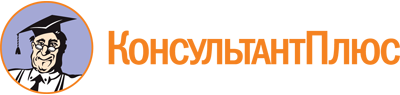 Распоряжение Правительства Белгородской обл. от 25.12.2023 N 977-рп
(ред. от 09.04.2024)
"Об утверждении плана мероприятий ("дорожной карты") по созданию системы долговременного ухода за гражданами пожилого возраста и инвалидами, проживающими на территории Белгородской области, на 2024 год"Документ предоставлен КонсультантПлюс

www.consultant.ru

Дата сохранения: 16.06.2024
 Список изменяющих документов(в ред. распоряжения Правительства Белгородской областиот 09.04.2024 N 275-рп)Список изменяющих документов(в ред. распоряжения Правительства Белгородской областиот 09.04.2024 N 275-рп)N п/пНаименование контрольного показателяЕдиница измеренияЗначение контрольного показателя на 2024 год1.Доля граждан старше трудоспособного возраста и инвалидов, получающих услуги в рамках системы долговременного ухода, от общего числа граждан старше трудоспособного возраста и инвалидов, нуждающихся в долговременном уходеПроцентов3,26N п/пНаименование мероприятия/контрольные точкиОтветственный исполнительОжидаемый результат/вид документаСрок реализацииСрок реализацииФинансирование мероприятийФинансирование мероприятийN п/пНаименование мероприятия/контрольные точкиОтветственный исполнительОжидаемый результат/вид документаНачалоОкончаниеИсточникОбъем финансирования, тыс. рублей123456781. Организационные мероприятия1. Организационные мероприятия1. Организационные мероприятия1. Организационные мероприятия1. Организационные мероприятия1. Организационные мероприятия1. Организационные мероприятия1.1.Утверждение модели системы долговременного ухода за гражданами пожилого возраста и инвалидами, нуждающимися в уходе, реализуемой в субъекте Российской Федерации в 2024 годуМинистерство соцзащитыПостановление Правительства Белгородской области "Об утверждении модели системы долговременного ухода за гражданами пожилого возраста и инвалидами, нуждающимися в уходе"01.01.202429.02.2024--1.2.Определение территорий (муниципальных образований) для реализации модели системы долговременного ухода за гражданами пожилого возраста и инвалидами, нуждающимися в уходе в 2024 годуМинистерство соцзащиты;министерство здравоохраненияПриказ министерства социальной защиты населения и труда Белгородской области "Об определении перечня организаций социального обслуживания и медицинских организаций, участвующих в системе долговременного ухода в 2024 году"01.01.202431.01.2024--1.3.Организация работы межведомственной рабочей группы по созданию системы долговременного уходаМинистерство соцзащиты; министерство здравоохранения;организации социального обслуживания;медицинские организацииПротоколы заседаний работы межведомственной рабочей группы по созданию системы долговременного ухода01.01.202431.12.2024--1.4.Обеспечение межведомственного взаимодействия, в том числе информационного взаимодействия участников системы долговременного ухода в рамках создания системы долговременного уходаМинистерство соцзащиты;министерство здравоохранения;управления социальной защиты населения муниципальных образований Белгородской области;организации социального обслуживания;медицинские организацииСоблюдение порядка межведомственного взаимодействия, в том числе информационного взаимодействия участников системы долговременного ухода в рамках создания системы долговременного ухода, в соответствии с постановлением Правительства Белгородской области от 23 мая 2022 года N 302-пп "Об утверждении Регламента межведомственного взаимодействия участников системы долговременного ухода за гражданами пожилого возраста и инвалидами, нуждающимися в уходе"01.01.202431.12.2024--1.5.Обеспечение функционирования министерством соцзащиты модуля "СДУ" на базе Автоматизированной системы "Адресная социальная помощь" и единой системы межведомственного электронного взаимодействия (СМЭВ) в целях межведомственного взаимодействия участников системы долговременного ухода, в том числе информационного обмена сведениями о гражданах, нуждающихся в уходеМинистерство соцзащитыЭксплуатация министерством соцзащиты модуля "СДУ" на базе Автоматизированной системы "Адресная социальная помощь" и единой системы межведомственного электронного взаимодействия (СМЭВ) в целях обеспечения, получения, хранения, передачи и обмена сведениями о гражданах, нуждающихся в уходе01.01.202431.12.2024--1.6.Утверждение ключевых показателей эффективности пилотного проекта СДУ, реализуемого на территории Белгородской области в рамках федерального проекта "Старшее поколение" национального проекта "Демография", отражающих результаты внедрения системы долговременного уходаМинистерство соцзащиты;министерство здравоохраненияПриказ министерства социальной защиты населения и труда Белгородской области; министерства здравоохранения Белгородской области01.01.202401.02.2024--1.7.Проведение оценки результативности и эффективности создания системы долговременного ухода в субъекте Российской Федерации за 2023 годМинистерство соцзащиты;министерство здравоохранения; региональный координационный центр;управления социальной защиты населения муниципальных образований Белгородской областиСправка по результатам оценки результативности и эффективности создания системы долговременного ухода01.01.202431.03.2024--1.8.Проведение оценки численности получателей социальных услуг в форме социального обслуживания на дому, численности социальных работников в Белгородской области и объема финансового обеспечения предоставления социальных услуг в форме социального обслуживания на дому (далее - оценка численности и объема финансового обеспечения):Министерство соцзащитыАналитический отчет за 2023 год01.01.202331.12.2024-В рамках текущего финансирования1.8.1.в 2023 году (факт):1.8.1.1.Численность получателей социальных услуг в форме социального обслуживания на дому - 13257 человекМинистерство соцзащитыАналитический отчет оценки численности получателей социальных услуг в форме социального обслуживания на дому за 2023 год01.01.202301.01.2024-В рамках текущего финансирования1.8.1.2.Численность социальных работников, осуществляющих социальное обслуживание на дому в Белгородской области, - 1503 человекаМинистерство соцзащитыАналитический отчет оценки численности социальных работников за 2023 год01.01.202301.01.2024-В рамках текущего финансирования1.8.1.3.Объем финансового обеспечения предоставления социальных услуг в форме социального обслуживания на дому - 936966,6 тыс. рублейМинистерство соцзащитыАналитический отчет оценки объема финансового обеспечения за 2023 год01.01.202301.01.2024-В рамках текущего финансирования1.8.2.в 2024 году (ожидаемый прогноз по итогам года)1.8.2.1.Численность получателей социальных услуг в форме социального обслуживания на дому - 13257 человекМинистерство соцзащитыАналитический отчет оценки численности получателей социальных услуг в форме социального обслуживания на дому за 2024 год01.01.202431.12.2024-В рамках текущего финансирования1.8.2.2.Численность социальных работников, осуществляющих социальное обслуживание на дому в Белгородской области, - 1503 человекаМинистерство соцзащитыАналитический отчет оценки численности социальных работников за 2024 год01.01.202431.12.2024-В рамках текущего финансирования1.8.2.3.Объем финансового обеспечения предоставления социальных услуг в форме социального обслуживания на дому - 1046169,9 тыс. рублейМинистерство соцзащитыАналитический отчет оценки объема финансового обеспечения за 2024 год01.01.202431.12.2024-В рамках текущего финансирования2. Организация работы регионального, территориальных координационных центров, поставщиков социальных услуг2. Организация работы регионального, территориальных координационных центров, поставщиков социальных услуг2. Организация работы регионального, территориальных координационных центров, поставщиков социальных услуг2. Организация работы регионального, территориальных координационных центров, поставщиков социальных услуг2. Организация работы регионального, территориальных координационных центров, поставщиков социальных услуг2. Организация работы регионального, территориальных координационных центров, поставщиков социальных услуг2. Организация работы регионального, территориальных координационных центров, поставщиков социальных услуг2.1.Функционирование регионального координационного центра (далее - РКЦ) на базе государственного бюджетного стационарного учреждения социального обслуживания системы социальной защиты "Шебекинский дом-интернат для престарелых и инвалидов" (адрес: 309292, Белгородская область, город Шебекино, улица Дачная, д. 2)Министерство соцзащитыРКЦ функционирует на базе государственного бюджетного стационарного учреждения социального обслуживания системы социальной защиты "Шебекинский дом-интернат для престарелых и инвалидов" (адрес: 309292, Белгородская область, город Шебекино, улица Дачная, д. 2)01.01.202431.12.2024-В рамках текущего финансирования2.2.Организация работы специалистов по социальной работе в РКЦМинистерство соцзащитыВ штатном расписании государственного бюджетного стационарного учреждения социального обслуживания системы социальной защиты "Шебекинский дом-интернат для престарелых и инвалидов" 3 штатные единицы специалистов по социальной работе01.01.202431.12.2024-В рамках текущего финансирования2.3.Функционирование территориальных координационных центров (далее - ТКЦ) осуществляется на базе:- управления социальной защиты населения администрации Алексеевского городского округа (309800, Белгородская область, город Алексеевка, пл. Победы, д. 75);- управления социальной защиты населения администрации города Белгорода (308000, Белгородская область, город Белгород, ул. Князя Трубецкого, д. 62);- управления социальной защиты населения администрации Белгородского района (308501, Белгородская область, Белгородский район, п. Дубовое, ул. Лунная, д. 4а);- управления социальной защиты населения администрации Борисовского района (309340, Белгородская область, Борисовский район, п. Борисовка, пл. Ушакова, д. 3);- управления социальной защиты населения администрации Валуйского городского округа (309710, Белгородская область, город Валуйки, ул. Горького, д. 4);- управления социальной защиты населения администрации Вейделевского района (309720, Белгородская область, Вейделевский район, п. Вейделевка, ул. Мира, д. 14);- управления социальной защиты населения администрации Волоконовского района (309650, Белгородская область, Волоконовский район, п. Волоконовка, ул. Комсомольская, д. 25);- управления социальной защиты населения администрации Грайворонского городского округа (309370, Белгородская область, город Грайворон, ул. Ленина, д. 47);- управления социальной политики администрации Губкинского городского округа (309189, Белгородская область, город Губкин, ул. Мира,д. 14);- управления социальной защиты населения администрации Ивнянского района (309140, Белгородская область, Ивнянский район, п. Ивня, ул. Ленина, д. 4а);- управления социальной защиты населения администрации Корочанского района (309210, Белгородская область, город Корона, пл. Васильева, д. 13);- отдела социальной защиты населения администрации Красненского района (309870, Белгородская область, Красненский район, с. Красное, ул. Подгорная, д. 3);- управления социальной защиты населения администрации Красногвардейского района (309920, Белгородская область, Красногвардейский район, город Бирюч, Соборная площадь, д. 1);- управления социальной защиты населения администрации Краснояружского района (309420, Белгородская область, Краснояружский район, п. Красная Яруга, ул. Парковая, д. 38а);- управления социальной защиты населения администрации Новооскольского городского округа (309600, Белгородская область, город Новый Оскол, ул. Гражданская, д. 44);- управления социальной защиты населения администрации Прохоровского района (309000, Белгородская область, Прохоровский район, п. Прохоровка, ул. Советская, д. 57а);- управления социальной защиты населения администрации Ракитянского района (310310, Белгородская область, Ракитянский район, п. Ракитное, пл. Советская, д. 4);- управления социальной защиты населения администрации Ровеньского района (309740, Белгородская область, Ровеньский район, п. Ровеньки, ул. Шевченко, д. 8);- управления социальной защиты населения администрации Старооскольского городского округа (309530, Белгородская область, город Старый Оскол, мкр-н Интернациональный, д. 15);- управления социальной защиты населения администрации Чернянского района (309560, Белгородская область, Чернянский район, п. Чернянка, пл. Октябрьская, д. 6);- управления социальной защиты населения администрации Шебекинского городского округа (309290, Белгородская область, город Шебекино, ул. Ленина, д. 10);- управления социальной защиты населения администрации Яковлевского городского округа (309120, Белгородская область, Яковлевский городской округ, город Строитель, переулок Промышленный, д. 1)Министерство соцзащиты;управления социальной защиты населения муниципальных образований Белгородской областиФункционирование ТКЦ осуществляется на базе:- управления социальной защиты населения администрации Алексеевского городского округа (309800, Белгородская область, город Алексеевка, пл. Победы, д. 75);- управления социальной защиты населения администрации города Белгорода (308000, Белгородская область, город Белгород, ул. Князя Трубецкого, д. 62);- управления социальной защиты населения администрации Белгородского района (308501, Белгородская область, Белгородский район, п. Дубовое, ул. Лунная, д. 4а);- управления социальной защиты населения администрации Борисовского района (309340, Белгородская область, Борисовский район, пос. Борисовка, пл. Ушакова, д. 3);- управления социальной защиты населения администрации Валуйского городского округа (309710, Белгородская область, город Валуйки, ул. Горького, д. 4);- управления социальной защиты населения администрации Вейделевского района (309720, Белгородская область, Вейделевский район, п. Вейделевка, ул. Мира, д. 14);- управления социальной защиты населения администрации Волоконовского района (309650, Белгородская область, Волоконовский район, п. Волоконовка, ул. Комсомольская, д. 25);- управления социальной защиты населения администрации Грайворонского городского округа (309370, Белгородская область, город Грайворон, ул. Ленина, д. 47);- управления социальной политики администрации Губкинского городского округа (309189, Белгородская область, город Губкин, ул. Мира, д. 14);- управления социальной защиты населения администрации Ивнянского района (309140, Белгородская область, Ивнянский район, п. Ивня, ул. Ленина, д. 4а);- управления социальной защиты населения администрации Корочанского района (309210, Белгородская область, город Короча, пл. Васильева, д. 13);- отдела социальной защиты населения администрации Красненского района (309870, Белгородская область, Красненский район, с. Красное, ул. Подгорная, д. 3);- управления социальной защиты населения администрации Красногвардейского района (309920, Белгородская область, Красногвардейский район, город Бирюч, Соборная площадь, д. 1);- управления социальной защиты населения администрации Краснояружского района (309420, Белгородская область, Краснояружский район, п. Красная Яруга, ул. Парковая, д. 38а);- управления социальной защиты населения администрации Новооскольского городского округа (309600, Белгородская область, город Новый Оскол, ул. Гражданская, д. 44);- управления социальной защиты населения администрации Прохоровского района (309000, Белгородская область, Прохоровский район, п. Прохоровка, ул. Советская, д. 57а);- управления социальной защиты населения администрации Ракитянского района (310310, Белгородская область, Ракитянский район, п. Ракитное, пл. Советская, д. 4);- управления социальной защиты населения администрации Ровеньского района (309740, Белгородская область, Ровеньский район, п. Ровеньки, ул. Шевченко, д. 8);- управления социальной защиты населения администрации Старооскольского городского округа (309530, Белгородская область, город Старый Оскол, мкр-н Интернациональный, д. 15);- управления социальной защиты населения администрации Чернянского района (309570, Белгородская область, Чернянский район, п. Чернянка, пл. Октябрьская, д. 6);- управления социальной защиты населения администрации Шебекинского городского округа (309290, Белгородская область, город Шебекино, ул. Ленина, д. 10);- управления социальной защиты населения администрации Яковлевского городского округа (309120, Белгородская область, Яковлевский городской округ, город Строитель, переулок Промышленный, д. 1)01.01.202431.12.2024-В рамках текущего финансирования2.4.Организация работы специалистов (экспертов по оценке нуждаемости) в ТКЦМинистерство соцзащиты;управления социальной защиты населения муниципальных образований Белгородской областиВ штатном расписании 22 ТКЦ 50 штатных единиц специалистов (экспертов по оценке нуждаемости), из них на базе:2 штатные единицы в управлении социальной защиты населения администрации Алексеевского городского округа (309800, Белгородская область, город Алексеевка, пл. Победы, д. 75);2 штатные единицы в управлении социальной защиты населения администрации города Белгорода (308000, Белгородская область, город Белгород, ул. Князя Трубецкого, д. 62);2 штатные единицы в управлении социальной защиты населения администрации Белгородского района (308501, Белгородская область, Белгородский район, п. Дубовое, ул. Лунная, 4а);3 штатные единицы в управлении социальной защиты населения администрации Борисовского района (309340, Белгородская область, Борисовский район, п. Борисовка, пл. Ушакова, д. 3);2 штатные единицы в управлении социальной защиты населения администрации Валуйского городского округа (309710, Белгородская область, город Валуйки, ул. Горького, д. 4);2 штатные единицы в управлении социальной защиты населения администрации Вейделевского района (309720, Белгородская область, Вейделевский район, п. Вейделевка, ул. Мира, д. 14);2 штатные единицы в управлении социальной защиты населения администрации Волоконовского района (309650, Белгородская область, Волоконовский район, п. Волоконовка, ул. Комсомольская, д. 25);2 штатные единицы в управлении социальной защиты населения администрации Грайворонского городского округа (309370, Белгородская область, город Грайворон, ул. Ленина, д. 47);2 штатные единицы в управлении социальной политики администрации Губкинского городского округа (309189, Белгородская область, город Губкин, ул. Мира, д. 14);2 штатные единицы в управлении социальной защиты населения администрации Ивнянского района (309140, Белгородская область, Ивнянский район, п. Ивня, ул. Ленина, д. 4а);2 штатные единицы в управлении социальной защиты населения администрации Корочанского района (309210, Белгородская область, город Короча, пл. Васильева, д. 13);4 штатные единицы в отделе социальной защиты населения администрации Красненского района (309870, Белгородская область, Красненский район, с. Красное, ул. Подгорная, д. 3);2 штатные единицы в управлении социальной защиты населения администрации Красногвардейского района (309920, Белгородская область, город Бирюч, Соборная площадь, д. 1);2 штатные единицы в управлении социальной защиты населения администрации Краснояружского района (309420, Белгородская область, Краснояружский район, п. Красная Яруга, ул. Парковая, д. 38а);3 штатные единицы в управлении социальной защиты населения администрации Новооскольского городского округа (309600, Белгородская область, город Новый Оскол, ул. Гражданская, д. 44);3 штатные единицы в управлении социальной защиты населения администрации Прохоровского района (309000, Белгородская область, Прохоровский район, п. Прохоровка, ул. Советская, д. 57а);2 штатные единицы в управлении социальной защиты населения администрации Ракитянского района (310310, Белгородская область, Ракитянский район, п. Ракитное, пл. Советская, д. 4);2 штатные единицы в управлении социальной защиты населения администрации Ровеньского района (309740, Белгородская область, Ровеньский район, п. Ровеньки, ул. Шевченко, д. 8);2 штатные единицы в управлении социальной защиты населения администрации Старооскольского городского округа (309530, Белгородская область, город Старый Оскол, мкр-н Интернациональный, д. 15);3 штатные единицы в управлении социальной защиты населения администрации Чернянского района (309560, Белгородская область, Чернянский район, п. Чернянка, пл. Октябрьская, д. 6);2 штатные единицы в управлении социальной защиты населения администрации Шебекинского городского округа (309290, Белгородская область, город Шебекино, ул. Ленина, д. 10);2 штатные единицы в управлении социальной защиты населения администрации Яковлевского городского округа (309120, Белгородская область, Яковлевский городской округ, город Строитель, переулок Промышленный, д. 1)01.01.202431.12.2024-В рамках текущего финансирования2.5.Функционирование пунктов проката технических средств реабилитации (далее - ТСР) на базе комплексных центров социального обслуживания населенияМинистерство соцзащиты;управления социальной защиты населения муниципальных образований Белгородской области;комплексные центры социального обслуживания населенияПеречень организаций социального обслуживания, на базе которых функционируют пункты проката ТСР:- БУСОССЗН "Комплексный центр социального обслуживания населения" Алексеевского городского округа (309850, Белгородская область, город Алексеевка, пл. Победы, д. 29);- МБУ "Комплексный центр социального обслуживания населения города Белгорода" (308033, Белгородская область, город Белгород, ул. Королева, д. 8);- МБУ "Комплексный центр социального обслуживания населения" Белгородского района (308501, Белгородская область, Белгородский район, п. Дубовое, ул. Лунная, д. 4а);- МБУССЗН "Комплексный центр социального обслуживания населения Борисовского района" (309340, Белгородская область, Борисовский район, п. Борисовка, пл. Ушакова, д. 3);- МБУ "Комплексный центр социального обслуживания населения Валуйского городского округа" (309996, Белгородская область, город Валуйки, ул. Горького, д. 4);,- БУСОССЗН "Комплексный центр социального обслуживания населения" Вейделевского района (309720, Белгородская область, Вейделевский район, п. Вейделевка, ул. Мира, д. 14);- МБСУСОССЗН "Комплексный центр социального обслуживания населения Волоконовского района" (309650, Белгородская область, Волоконовский район, п. Волоконовка, ул. Комсомольская, д. 25);- МБУСОССЗН "Комплексный центр социального обслуживания населения" Грайворонского городского округа (309370, Белгородская область, город Грайворон, ул. Ленина, д. 47);- МБУ "Комплексный центр социального обслуживания населения" Губкинского городского округа (309186, Белгородская область, город Губкин, ул. Кирова, 6а);- МБУСОССЗН "Комплексный центр социального обслуживания населения" Ивнянского района (309110, Белгородская область, Ивнянский район, п. Ивня, ул. Ленина, д. 4а);- МБУССЗН "Комплексный центр социального обслуживания населения Корочанского района" (309210, Белгородская область, город Короча, пл. Васильева, д. 13);- МБУССЗН "Комплексный центр социального обслуживания населения" Красненского района 309870, Белгородская область, Красненский район, с. Красное, ул. Подгорная, д. 14/1);- МБУСОССЗН "Комплексный центр социального обслуживания населения Красногвардейского района" (309920, Белгородская область, Красногвардейский район, город Бирюч, пл. Соборная, д. 13);- МБУСОССЗН "Комплексный центр социального обслуживания населения" Краснояружского района (309421, Белгородская область, Краснояружский район, п. Красная Яруга, ул. Садовая, д. 1);- МКУСОССЗН "Комплексный центр социального обслуживания населения Новооскольского городского округа" (309600, Белгородская область, город Новый Оскол, ул. Гражданская, д. 46);- МБУ "Комплексный центр социального обслуживания населения Прохоровского района" (309000, Белгородская область, Прохоровский район, пгт Прохоровка, ул. Советская, 57а);- МБУССЗН "Комплексный центр социального обслуживания населения Ракитянского района" (3009310, Белгородская область, Ракитянский район. п. Ракитное, ул. Советская, д. 6);- МБУСОССЗН "Комплексный центр социального обслуживания населения Ровеньского района" (309740, Белгородская область, Ровеньский район, п. Ровеньки, ул. Шевченко, д. 8);- МБУ "Комплексный центр социального обслуживания населения" Старооскольского городского округа (309504, Белгородская область, город Старый Оскол, мкр-н Интернациональный, д. 15);- МБУ "Комплексный центр социального обслуживания населения Чернянского района" (309560, Белгородская область, Чернянский район, п. Чернянка, пл. Октябрьская, д. 6);- МБУССЗН "Комплексный центр социального обслуживания населения Шебекинского городского округа" (309296, Белгородская область, город Шебекино, ул. Ленина, д. 10);- МБУСОССЗН "Комплексный центр социального обслуживания населения" Яковлевского городского округа (309070, Белгородская область, Яковлевский городской округ, город Строитель, пер. Октябрьский, д. 1)01.01.202431.12.2024-В рамках текущего финансирования2.6.Функционирование "школ ухода" на базе комплексных центров социального обслуживания населенияМинистерство соцзащиты;управления социальной защиты населения муниципальных образований Белгородской области;комплексные центры социального обслуживания населенияПеречень организаций социального обслуживания, на базе которых функционируют "школы ухода":БУСОССЗН "Комплексный центр социального обслуживания населения" Алексеевского городского округа (309850, Белгородская область, город Алексеевка, пл. Победы, д. 29);- МБУ "Комплексный центр социального обслуживания населения города Белгорода" (308033, Белгородская область, город Белгород, ул. Королева, д. 8);- МБУ "Комплексный центр социального обслуживания населения" Белгородского района (308501, Белгородская область, Белгородский район, п. Дубовое, ул. Лунная, д. 4а);- МБУССЗН "Комплексный центр социального обслуживания населения Борисовского района" (309340, Белгородская область, Борисовский район, п. Борисовка, пл. Ушакова, д. 3);- МБУ "Комплексный центр социального обслуживания населения Валуйского городского округа" (309996, Белгородская область, город Валуйки, ул. Горького, д. 4);- БУСОССЗН "Комплексный центр социального обслуживания населения" Вейделевского района (309720, Белгородская область, Вейделевский район, п. Вейделевка, ул. Мира, д. 14);- МБСУСОССЗН "Комплексный центр социального обслуживания населения Волоконовского района" (309650, Белгородская область, Волоконовский район, п. Волоконовка, ул. Комсомольская, д. 25);- МБУСОССЗН "Комплексный центр социального обслуживания населения" Грайворонского городского округа (309370, Белгородская область, город Грайворон, ул. Ленина, д. 47);- МБУ "Комплексный центр социального обслуживания населения" Губкинского городского округа (309186, Белгородская область, город Губкин, ул. Кирова, 6а);- МБУСОССЗН "Комплексный центр социального обслуживания населения" Ивнянского района (309110, Белгородская область, Ивнянский район, п. Ивня, ул. Ленина, д. 4а);- МБУССЗН "Комплексный центр социального обслуживания населения Корочанского района" (309210, Белгородская область, город Короча, пл. Васильева, д. 13);- МБУССЗН "Комплексный центр социального обслуживания населения" Красненского района (309870, Белгородская область, Красненский район, с. Красное, ул. Подгорная, д. 14/1);- МБУСОССЗН "Комплексный центр социального обслуживания населения Красногвардейского района" (309920, Белгородская область, Красногвардейский район, город Бирюч, пл. Соборная, д. 13);- МБУСОССЗН "Комплексный центр социального обслуживания населения" Краснояружского района (309421, Белгородская область, Краснояружский район, п. Красная Яруга, ул. Садовая, д. 1);- МКУСОССЗН "Комплексный центр социального обслуживания населения Новооскольского городского округа" (309600, Белгородская область, город Новый Оскол, ул. Гражданская, д. 46);- МБУ "Комплексный центр социального обслуживания населения Прохоровского района" (309000, Белгородская область, Прохоровский район, пгт Прохоровка, ул. Советская, 57а);- МБУССЗН "Комплексный центр социального обслуживания населения Ракитянского района" (3009310, Белгородская область, Ракитянский район п. Ракитное, ул. Советская, д. 6);- МБУСОССЗН "Комплексный центр социального обслуживания населения Ровеньского района" (309740, Белгородская область, Ровеньский район, п. Ровеньки, ул. Шевченко, д. 8);- МБУ "Комплексный центр социального обслуживания населения" Старооскольского городского округа (309504, Белгородская область, город Старый Оскол, мкр-н Интернациональный, д. 15);- МБУ "Комплексный центр социального обслуживания населения Чернянского района" (309560, Белгородская область, Чернянский район, п. Чернянка, пл. Октябрьская, д. 6);- МБУССЗН "Комплексный центр социального обслуживания населения Шебекинского городского округа" (309296, Белгородская область, город Шебекино, ул. Ленина, д. 10);- МБУСОССЗН "Комплексный центр социального обслуживания населения" Яковлевского городского округа (309070, Белгородская область, Яковлевский городской округ, город Строитель, пер. Октябрьский, д. 1)01.01.202431.12.2024-В рамках текущего финансирования3. Мероприятия по подготовке и дополнительному профессиональному обучению сотрудников организаций социального обслуживания в рамках пилотного проекта3. Мероприятия по подготовке и дополнительному профессиональному обучению сотрудников организаций социального обслуживания в рамках пилотного проекта3. Мероприятия по подготовке и дополнительному профессиональному обучению сотрудников организаций социального обслуживания в рамках пилотного проекта3. Мероприятия по подготовке и дополнительному профессиональному обучению сотрудников организаций социального обслуживания в рамках пилотного проекта3. Мероприятия по подготовке и дополнительному профессиональному обучению сотрудников организаций социального обслуживания в рамках пилотного проекта3. Мероприятия по подготовке и дополнительному профессиональному обучению сотрудников организаций социального обслуживания в рамках пилотного проекта3. Мероприятия по подготовке и дополнительному профессиональному обучению сотрудников организаций социального обслуживания в рамках пилотного проекта3.1.Оценка потребности в экспертах по оценке нуждаемости и специалисте по социальной работе, а также поиск кандидатов на данные должности (постоянно)Министерство соцзащиты;управления социальной защиты населения муниципальных образований Белгородской области;РКЦПодобраны эксперты по оценке нуждаемости и специалисты по социальной работе01.01.202431.12.2024-В рамках текущего финансирования3.2.Оценка потребности в помощниках по уходу, а также поиск кандидатов на данные должности (постоянно)Министерство соцзащиты;управления социальной защиты населения муниципальных образований Белгородской области;организации социального обслуживанияПодобраны помощники по уходу01.01.202431.12.2024-В рамках текущего финансирования3.3.Организация обучения экспертов по оценке нуждаемости по программе "Экспертная деятельность по определению индивидуальной потребности граждан в социальном обслуживании, в том числе в социальных услугах по уходу"Министерство соцзащиты;управления социальной защиты населения муниципальных образований Белгородской области;Благотворительный фонд "Старость в радость"Организовано обучение 38 работников РКЦ и ТКЦ по профессиональной программе обучения01.01.202431.12.2024--3.4.Организация обучения работников организаций социального обслуживания, участвующих в организации и предоставлении социальных услуг по уходу (помощники по уходу), по профессиональной программе обучения "Помощник по уходу"Министерство соцзащиты;Благотворительный фонд "Старость в радость"Организовано обучение 6 помощников по уходу поставщиков социальных услуг по профессиональной программе обучения "Помощник по уходу", в том числе в 2024 году:январь - 0 человек;февраль - 4 человека;март - 2 человека;апрель - 0 человек;май - 0 человек;июнь - 0 человек;июль - 0 человек;август - 0 человек;сентябрь - 0 человек;октябрь - 0 человек;ноябрь - 0 человек;декабрь - 0 человек01.01.202431.12.2024В рамках текущего финансирования4. Организация предоставления социальных услуг по уходу, включенных в социальный пакет долговременного ухода поставщиками социальных услуг4. Организация предоставления социальных услуг по уходу, включенных в социальный пакет долговременного ухода поставщиками социальных услуг4. Организация предоставления социальных услуг по уходу, включенных в социальный пакет долговременного ухода поставщиками социальных услуг4. Организация предоставления социальных услуг по уходу, включенных в социальный пакет долговременного ухода поставщиками социальных услуг4. Организация предоставления социальных услуг по уходу, включенных в социальный пакет долговременного ухода поставщиками социальных услуг4. Организация предоставления социальных услуг по уходу, включенных в социальный пакет долговременного ухода поставщиками социальных услуг4. Организация предоставления социальных услуг по уходу, включенных в социальный пакет долговременного ухода поставщиками социальных услуг4.1.Обеспечение функционирования организаций социального обслуживания - государственных поставщиков социальных услугМинистерство соцзащиты;управления социальной защиты населения муниципальных образований Белгородской областиПеречень организаций социального обслуживания, на базе которых функционируют "школы ухода":- БУСОССЗН "Комплексный центр социального обслуживания населения" Алексеевского городского округа (309850, Белгородская область, город Алексеевка, пл. Победы, д. 29);- МБУ "Комплексный центр социального обслуживания населения города Белгорода" (308033, Белгородская область, город Белгород, ул. Королева, д. 8);- МБУ "Комплексный центр социального обслуживания населения" Белгородского района (308501, Белгородская область, Белгородский район, п. Дубовое, ул. Лунная, д. 4а);- МБУССЗН "Комплексный центр социального обслуживания населения Борисовского района" (309340, Белгородская область, Борисовский район, п. Борисовка, пл. Ушакова, д. 3);- МБУ "Комплексный центр социального обслуживания населения Валуйского городского округа" (309996, Белгородская область, город Валуйки, ул. Горького, д. 4);- БУСОССЗН "Комплексный центр социального обслуживания населения" Вейделевского района (309720, Белгородская область, Вейделевский район, п. Вейделевка, ул. Мира, д. 14);- МБСУСОССЗН "Комплексный центр социального обслуживания населения Волоконовского района" (309650, Белгородская область, Волоконовский район, п. Волоконовка, ул. Комсомольская, д. 25);- МБУСОССЗН "Комплексный центр социального обслуживания населения" Грайворонского городского округа (309370, Белгородская область, город Грайворон, ул. Ленина, д. 47);- МБУ "Комплексный центр социального обслуживания населения" Губкинского городского округа (309186, Белгородская область, город Губкин, ул. Кирова, 6а);- МБУСОССЗН "Комплексный центр социального обслуживания населения" Ивнянского района (309110, Белгородская область, Ивнянский район, п. Ивня, ул. Ленина, д. 4а);- МБУССЗН "Комплексный центр социального обслуживания населения Корочанского района" (309210, Белгородская область, город Короча, пл. Васильева, д. 13);- МБУССЗН "Комплексный центр социального обслуживания населения" Красненского района (309870, Белгородская область, Красненский район, с. Красное, ул. Подгорная, д. 14/1);- МБУСОССЗН "Комплексный центр социального обслуживания населения Красногвардейского района" (309920, Белгородская область, Красногвардейский район, город Бирюч, пл. Соборная, д. 13);- МБУСОССЗН "Комплексный центр социального обслуживания населения" Краснояружского района (309421, Белгородская область, Краснояружский район, п. Красная Яруга, ул. Садовая, д. 1);- МКУСОССЗН "Комплексный центр социального обслуживания населения Новооскольского городского округа" (309600, Белгородская область, город Новый Оскол, ул. Гражданская, д. 46);- МБУ "Комплексный центр социального обслуживания населения Прохоровского района" (309000, Белгородская область, Прохоровский район, пгт Прохоровка, ул. Советская, 57а);- МБУССЗН "Комплексный центр социального обслуживания населения Ракитянского района" (3009310, Белгородская область, Ракитянский район, п. Ракитное, ул. Советская, д. 6);- МБУСОССЗН "Комплексный центр социального обслуживания населения Ровеньского района" (309740, Белгородская область, Ровеньский район, п. Ровеньки, ул. Шевченко, д. 8);- МБУ "Комплексный центр социального обслуживания населения" Старооскольского городского округа (309504, Белгородская область, город Старый Оскол, мкр-н Интернациональный, д. 15);- МБУ "Комплексный центр социального обслуживания населения Чернянского района" (309560, Белгородская область, Чернянский район, п. Чернянка, пл. Октябрьская, д. 6);- МБУССЗН "Комплексный центр социального обслуживания населения Шебекинского городского округа" (309296, Белгородская область, город Шебекино, ул. Ленина, д. 10);- МБУСОССЗН "Комплексный центр социального обслуживания населения" Яковлевского городского округа (309070, Белгородская область, Яковлевский городской округ, город Строитель, пер. Октябрьский, д. 1)01.01.202431.12.2024--4.2.Обеспечение функционирования организаций социального обслуживания - негосударственных поставщиков социальных услугМинистерство соцзащиты;управления социальной защиты населения муниципальных образований Белгородской областиПеречень организаций социального обслуживания:- Белгородское региональное отделение Общероссийской общественной организации "Российский Красный Крест" (город Белгород, пр-т Б.Хмельницкого, д. 181)01.01.202431.12.2024--4.3.Организация работы организаторов ухода в организациях социального обслуживания - поставщиках социальных услугМинистерство соцзащиты;управления социальной защиты населения муниципальных образований Белгородской области;комплексные центры социального обслуживания населения муниципальных образований Белгородской областиКоличество штатных единиц организаторов ухода - 26, в том числе:- 1 штатная единица в БУСОССЗН "Комплексный центр социального обслуживания населения" Алексеевского городского округа (309850, Белгородская область, город Алексеевка, пл. Победы, д. 29);- 1 штатная единица в МБУ "Комплексный центр социального обслуживания населения города Белгорода" (308033, Белгородская область, город Белгород, ул. Королева, д. 8);- 1 штатная единица в МБУ "Комплексный центр социального обслуживания населения" Белгородского района (308501, Белгородская область, Белгородский район, п. Дубовое, ул. Лунная, д. 4а);- 1 штатная единица в МБУССЗН "Комплексный центр социального обслуживания населения Борисовского района" (309340, Белгородская область, Борисовский район, п. Борисовка, пл. Ушакова, д. 3);- 1 штатная единица в МБУ "Комплексный центр социального обслуживания населения Валуйского городского округа" (309996, Белгородская область, город Валуйки, ул. Горького, д. 4);- 1 штатная единица в БУСОССЗН "Комплексный центр социального обслуживания населения" Вейделевского района (309720, Белгородская область, Вейделевский район, п. Вейделевка, ул. Мира, д. 14);- 1 штатная единица в МБСУСОССЗН "Комплексный центр социального обслуживания населения Волоконовского района" (309650, Белгородская область, Волоконовский район, п. Волоконовка, ул. Комсомольская, д. 25);- 1 штатная единица в МБУСОССЗН "Комплексный центр социального обслуживания населения" Грайворонского городского округа (309370, Белгородская область, город Грайворон, ул. Ленина, д. 47);- 1 штатная единица в МБУ "Комплексный центр социального обслуживания населения" Губкинского городского округа (309186, Белгородская область, город Губкин, ул. Кирова, 6а);- 1 штатная единица в МБУСОССЗН "Комплексный центр социального обслуживания населения" Ивнянского района (309110, Белгородская область, Ивнянский район, п. Ивня, ул. Ленина, д. 4а);- 2 штатные единицы в МБУССЗН "Комплексный центр социального обслуживания населения Корочанского района" (309210, Белгородская область, город Короча, пл. Васильева, д. 13);- 1 штатная единица в МБУССЗН "Комплексный центр социального обслуживания населения" Красненского района (309870, Белгородская область, Красненский район, с. Красное, ул. Подгорная, д. 14/1);- 1 штатная единица в МБУСОССЗН "Комплексный центр социального обслуживания населения Красногвардейского района" (309920, Белгородская область, Красногвардейский район, город Бирюч, пл. Соборная, д. 13);- 1 штатная единица в МБУСОССЗН "Комплексный центр социального обслуживания населения" Краснояружского района (309421, Белгородская область, Краснояружский район, п. Красная Яруга, ул. Садовая, д. 1);- 1 штатная единица в МКУСОССЗН "Комплексный центр социального обслуживания населения Новооскольского городского округа" (309600, Белгородская область, город Новый Оскол, ул. Гражданская, д. 46);- 1 штатная единица в МБУ "Комплексный центр социального обслуживания населения Прохоровского района" (309000, Белгородская область, Прохоровский район, пгт Прохоровка, ул. Советская, 57а);- 3 штатные единицы в МБУССЗН "Комплексный центр социального обслуживания населения Ракитянского района" (3009310, Белгородская область, Ракитянский район, п. Ракитное, ул. Советская, д. 6);- 1 штатная единица в МБУСОССЗН "Комплексный центр социального обслуживания населения Ровеньского района" (309740, Белгородская область, Ровеньский район, п. Ровеньки, ул. Шевченко, д. 8);- 2 штатные единицы в МБУ "Комплексный центр социального обслуживания населения" Старооскольского городского округа" (309504, Белгородская область, город Старый Оскол, мкр-н Интернациональный, д. 15);- 1 штатная единица в МБУ "Комплексный центр социального обслуживания населения Чернянского района" (309560, Белгородская область, Чернянский район, п. Чернянка, пл. Октябрьская, д. 6);- 1 штатная единица в МБУССЗН "Комплексный центр социального обслуживания населения Шебекинского городского округа" (309296, Белгородская область, город Шебекино, ул. Ленина, д. 10);- 1 штатная единица в МБУСОССЗН "Комплексный центр социального обслуживания населения" Яковлевского городского округа (309070, Белгородская область, Яковлевский городской округ, город Строитель, пер. Октябрьский, д. 1)01.01.202431.12.2024-В рамках текущего финансирования4.4.Организация работы помощников по уходу в организациях социального обслуживания - поставщиках социальных услугМинистерство соцзащиты;управления социальной защиты населения муниципальных образований Белгородской области;организации социального обслуживанияШтатная численность в организациях социального обслуживания - 297 ед./трудоустроены 343 чел. - помощника по уходу01.01.202431.12.2024--4.5.Предоставление гражданам, нуждающимся в уходе, социальных услуг по уходу, включаемых в социальный пакет долговременного ухода, бесплатно в форме социального обслуживания на дому поставщиками социальных услугМинистерство соцзащиты; организации социального обслуживания;Белгородское региональное отделение Общероссийской общественной организации "Российский Красный Крест"Численность граждан, получающих социальные услуги по уходу, входящие в социальный пакет долговременного ухода, бесплатно в форме социального обслуживания на дому, - 540 человек, из них:142 человека - 1 уровень нуждаемости;251 человек - 2 уровень нуждаемости;147 человек - 3 уровень нуждаемости01.01.202431.12.2024Всего166 993,14.5.Предоставление гражданам, нуждающимся в уходе, социальных услуг по уходу, включаемых в социальный пакет долговременного ухода, бесплатно в форме социального обслуживания на дому поставщиками социальных услугМинистерство соцзащиты; организации социального обслуживания;Белгородское региональное отделение Общероссийской общественной организации "Российский Красный Крест"Численность граждан, получающих социальные услуги по уходу, входящие в социальный пакет долговременного ухода, бесплатно в форме социального обслуживания на дому, - 540 человек, из них:142 человека - 1 уровень нуждаемости;251 человек - 2 уровень нуждаемости;147 человек - 3 уровень нуждаемости01.01.202431.12.2024Средства федерального бюджета160313,44.5.Предоставление гражданам, нуждающимся в уходе, социальных услуг по уходу, включаемых в социальный пакет долговременного ухода, бесплатно в форме социального обслуживания на дому поставщиками социальных услугМинистерство соцзащиты; организации социального обслуживания;Белгородское региональное отделение Общероссийской общественной организации "Российский Красный Крест"Численность граждан, получающих социальные услуги по уходу, входящие в социальный пакет долговременного ухода, бесплатно в форме социального обслуживания на дому, - 540 человек, из них:142 человека - 1 уровень нуждаемости;251 человек - 2 уровень нуждаемости;147 человек - 3 уровень нуждаемости01.01.202431.12.2024Средства областного бюджета6679,74.5.1.Предоставление гражданам, нуждающимся в уходе, социальных услуг по уходу, включаемых в социальный пакет долговременного ухода, бесплатно в форме социального обслуживания на дому государственными поставщиками социальных услугМинистерство соцзащиты;организации социального обслуживанияЧисленность граждан, получающих социальные услуги по уходу, входящие в социальный пакет долговременного ухода, бесплатно в форме социального обслуживания на дому, - 528 человек, из них:142 человека - 1 уровень нуждаемости;251 человек - 2 уровень нуждаемости;135 человек - 3 уровень нуждаемости01.01.202431.12.2024Всего161782,74.5.1.Предоставление гражданам, нуждающимся в уходе, социальных услуг по уходу, включаемых в социальный пакет долговременного ухода, бесплатно в форме социального обслуживания на дому государственными поставщиками социальных услугМинистерство соцзащиты;организации социального обслуживанияЧисленность граждан, получающих социальные услуги по уходу, входящие в социальный пакет долговременного ухода, бесплатно в форме социального обслуживания на дому, - 528 человек, из них:142 человека - 1 уровень нуждаемости;251 человек - 2 уровень нуждаемости;135 человек - 3 уровень нуждаемости01.01.202431.12.2024Средства федерального бюджета155311,44.5.1.Предоставление гражданам, нуждающимся в уходе, социальных услуг по уходу, включаемых в социальный пакет долговременного ухода, бесплатно в форме социального обслуживания на дому государственными поставщиками социальных услугМинистерство соцзащиты;организации социального обслуживанияЧисленность граждан, получающих социальные услуги по уходу, входящие в социальный пакет долговременного ухода, бесплатно в форме социального обслуживания на дому, - 528 человек, из них:142 человека - 1 уровень нуждаемости;251 человек - 2 уровень нуждаемости;135 человек - 3 уровень нуждаемости01.01.202431.12.2024Средства областного бюджета6471,34.5.2.Предоставление гражданам, нуждающимся в уходе, социальных услуг по уходу, включаемых в социальный пакет долговременного ухода, бесплатно в форме социального обслуживания на дому негосударственными поставщиками социальных услугМинистерство соцзащиты;Белгородское региональное отделение Общероссийской общественной организации "Российский Красный Крест"Численность граждан, получающих социальные услуги по уходу, входящие в социальный пакет долговременного ухода, бесплатно в форме социального обслуживания на дому, - 12 человек, из них:0 человек - 1 уровень нуждаемости;0 человек - 2 уровень нуждаемости;12 человек - 3 уровень нуждаемости01.01.202431.12.2024Всего5210,44.5.2.Предоставление гражданам, нуждающимся в уходе, социальных услуг по уходу, включаемых в социальный пакет долговременного ухода, бесплатно в форме социального обслуживания на дому негосударственными поставщиками социальных услугМинистерство соцзащиты;Белгородское региональное отделение Общероссийской общественной организации "Российский Красный Крест"Численность граждан, получающих социальные услуги по уходу, входящие в социальный пакет долговременного ухода, бесплатно в форме социального обслуживания на дому, - 12 человек, из них:0 человек - 1 уровень нуждаемости;0 человек - 2 уровень нуждаемости;12 человек - 3 уровень нуждаемости01.01.202431.12.2024Средства федерального бюджета5002,04.5.2.Предоставление гражданам, нуждающимся в уходе, социальных услуг по уходу, включаемых в социальный пакет долговременного ухода, бесплатно в форме социального обслуживания на дому негосударственными поставщиками социальных услугМинистерство соцзащиты;Белгородское региональное отделение Общероссийской общественной организации "Российский Красный Крест"Численность граждан, получающих социальные услуги по уходу, входящие в социальный пакет долговременного ухода, бесплатно в форме социального обслуживания на дому, - 12 человек, из них:0 человек - 1 уровень нуждаемости;0 человек - 2 уровень нуждаемости;12 человек - 3 уровень нуждаемости01.01.202431.12.2024Средства областного бюджета208,44.6.Предоставление гражданам, нуждающимся в уходе, социальных услуг по уходу, включаемых в социальный пакет долговременного ухода, бесплатно в форме социального обслуживания на дому в январе 2024 годаМинистерство соцзащиты;организации социального обслуживания;Белгородское региональное отделение Общероссийской общественной организации "Российский Красный Крест"Численность граждан, получающих социальные услуги по уходу, входящие в социальный пакет долговременного ухода, бесплатно в форме социального обслуживания на дому, - 490 человек, из них:137 человек - 1 уровень нуждаемости;226 человек - 2 уровень нуждаемости;127 человек - 3 уровень нуждаемости01.01.202431.01.2024Всего12 868,04.6.Предоставление гражданам, нуждающимся в уходе, социальных услуг по уходу, включаемых в социальный пакет долговременного ухода, бесплатно в форме социального обслуживания на дому в январе 2024 годаМинистерство соцзащиты;организации социального обслуживания;Белгородское региональное отделение Общероссийской общественной организации "Российский Красный Крест"Численность граждан, получающих социальные услуги по уходу, входящие в социальный пакет долговременного ухода, бесплатно в форме социального обслуживания на дому, - 490 человек, из них:137 человек - 1 уровень нуждаемости;226 человек - 2 уровень нуждаемости;127 человек - 3 уровень нуждаемости01.01.202431.01.2024Средства федерального бюджета12 353,34.6.Предоставление гражданам, нуждающимся в уходе, социальных услуг по уходу, включаемых в социальный пакет долговременного ухода, бесплатно в форме социального обслуживания на дому в январе 2024 годаМинистерство соцзащиты;организации социального обслуживания;Белгородское региональное отделение Общероссийской общественной организации "Российский Красный Крест"Численность граждан, получающих социальные услуги по уходу, входящие в социальный пакет долговременного ухода, бесплатно в форме социального обслуживания на дому, - 490 человек, из них:137 человек - 1 уровень нуждаемости;226 человек - 2 уровень нуждаемости;127 человек - 3 уровень нуждаемости01.01.202431.01.2024Средства областного бюджета514,74.7.Предоставление гражданам, нуждающимся в уходе, социальных услуг по уходу, включаемых в социальный пакет долговременного ухода, бесплатно в форме социального обслуживания на дому в феврале 2024 годаМинистерство соцзащиты; организации социального обслуживания;Белгородское региональное отделение Общероссийской общественной организации "Российский Красный Крест"Численность граждан, получающих социальные услуги по уходу, входящие в социальный пакет долговременного ухода, бесплатно в форме социального обслуживания на дому, - 490 человек, из них:137 человек - 1 уровень нуждаемости;226 человек - 2 уровень нуждаемости;127 человек - 3 уровень нуждаемости01.02.202429.02.2024Всего12 868,04.7.Предоставление гражданам, нуждающимся в уходе, социальных услуг по уходу, включаемых в социальный пакет долговременного ухода, бесплатно в форме социального обслуживания на дому в феврале 2024 годаМинистерство соцзащиты; организации социального обслуживания;Белгородское региональное отделение Общероссийской общественной организации "Российский Красный Крест"Численность граждан, получающих социальные услуги по уходу, входящие в социальный пакет долговременного ухода, бесплатно в форме социального обслуживания на дому, - 490 человек, из них:137 человек - 1 уровень нуждаемости;226 человек - 2 уровень нуждаемости;127 человек - 3 уровень нуждаемости01.02.202429.02.2024Средства федерального бюджета12 353,34.7.Предоставление гражданам, нуждающимся в уходе, социальных услуг по уходу, включаемых в социальный пакет долговременного ухода, бесплатно в форме социального обслуживания на дому в феврале 2024 годаМинистерство соцзащиты; организации социального обслуживания;Белгородское региональное отделение Общероссийской общественной организации "Российский Красный Крест"Численность граждан, получающих социальные услуги по уходу, входящие в социальный пакет долговременного ухода, бесплатно в форме социального обслуживания на дому, - 490 человек, из них:137 человек - 1 уровень нуждаемости;226 человек - 2 уровень нуждаемости;127 человек - 3 уровень нуждаемости01.02.202429.02.2024Средства областного бюджета514,74.8.Предоставление гражданам, нуждающимся в уходе, социальных услуг по уходу, включаемых в социальный пакет долговременного ухода, бесплатно в форме социального обслуживания на дому в марте 2024 годаМинистерство соцзащиты;организации социального обслуживания;Белгородское региональное отделение Общероссийской общественной организации "Российский Красный Крест"Численность граждан, получающих социальные услуги по уходу, входящие в социальный пакет долговременного ухода, бесплатно в форме социального обслуживания на дому, - 490 человек, из них:137 человек - 1 уровень нуждаемости;226 человек - 2 уровень нуждаемости;127 человек - 3 уровень нуждаемости01.03.202431.03.2024Всего12 868,04.8.Предоставление гражданам, нуждающимся в уходе, социальных услуг по уходу, включаемых в социальный пакет долговременного ухода, бесплатно в форме социального обслуживания на дому в марте 2024 годаМинистерство соцзащиты;организации социального обслуживания;Белгородское региональное отделение Общероссийской общественной организации "Российский Красный Крест"Численность граждан, получающих социальные услуги по уходу, входящие в социальный пакет долговременного ухода, бесплатно в форме социального обслуживания на дому, - 490 человек, из них:137 человек - 1 уровень нуждаемости;226 человек - 2 уровень нуждаемости;127 человек - 3 уровень нуждаемостиСредства федерального бюджета12 353,34.8.Предоставление гражданам, нуждающимся в уходе, социальных услуг по уходу, включаемых в социальный пакет долговременного ухода, бесплатно в форме социального обслуживания на дому в марте 2024 годаМинистерство соцзащиты;организации социального обслуживания;Белгородское региональное отделение Общероссийской общественной организации "Российский Красный Крест"Численность граждан, получающих социальные услуги по уходу, входящие в социальный пакет долговременного ухода, бесплатно в форме социального обслуживания на дому, - 490 человек, из них:137 человек - 1 уровень нуждаемости;226 человек - 2 уровень нуждаемости;127 человек - 3 уровень нуждаемостиСредства областного бюджета514,74.9.Предоставление гражданам, нуждающимся в уходе, социальных услуг по уходу, включаемых в социальный пакет долговременного ухода, бесплатно в форме социального обслуживания на дому в апреле 2024 годаМинистерство соцзащиты;организации социального обслуживания;Белгородское региональное отделение Общероссийской общественной организации "Российский Красный Крест"Численность граждан, получающих социальные услуги по уходу, входящие в социальный пакет долговременного ухода, бесплатно в форме социального обслуживания на дому, - 494 человека, из них:137 человек - 1 уровень нуждаемости;226 человек - 2 уровень нуждаемости;131 человек - 3 уровень нуждаемости01.04.202430.04.2024Всего13 438,74.9.Предоставление гражданам, нуждающимся в уходе, социальных услуг по уходу, включаемых в социальный пакет долговременного ухода, бесплатно в форме социального обслуживания на дому в апреле 2024 годаМинистерство соцзащиты;организации социального обслуживания;Белгородское региональное отделение Общероссийской общественной организации "Российский Красный Крест"Численность граждан, получающих социальные услуги по уходу, входящие в социальный пакет долговременного ухода, бесплатно в форме социального обслуживания на дому, - 494 человека, из них:137 человек - 1 уровень нуждаемости;226 человек - 2 уровень нуждаемости;131 человек - 3 уровень нуждаемости01.04.202430.04.2024Средства федерального бюджета12 901,14.9.Предоставление гражданам, нуждающимся в уходе, социальных услуг по уходу, включаемых в социальный пакет долговременного ухода, бесплатно в форме социального обслуживания на дому в апреле 2024 годаМинистерство соцзащиты;организации социального обслуживания;Белгородское региональное отделение Общероссийской общественной организации "Российский Красный Крест"Численность граждан, получающих социальные услуги по уходу, входящие в социальный пакет долговременного ухода, бесплатно в форме социального обслуживания на дому, - 494 человека, из них:137 человек - 1 уровень нуждаемости;226 человек - 2 уровень нуждаемости;131 человек - 3 уровень нуждаемости01.04.202430.04.2024Средства областного бюджета537,64.10.Предоставление гражданам, нуждающимся в уходе, социальных услуг по уходу, включаемых в социальный пакет долговременного ухода, бесплатно в форме социального обслуживания на дому в мае 2024 годаМинистерство соцзащиты;организации социального обслуживания;Белгородское региональное отделение Общероссийской общественной организации "Российский Красный Крест"Численность граждан, получающих социальные услуги по уходу, входящие в социальный пакет долговременного ухода, бесплатно в форме социального обслуживания на дому, - 540 человек, из них:142 человека - 1 уровень нуждаемости;251 человек - 2 уровень нуждаемости;147 человек - 3 уровень нуждаемости01.05.202431.05.2024Всего14 368,84.10.Предоставление гражданам, нуждающимся в уходе, социальных услуг по уходу, включаемых в социальный пакет долговременного ухода, бесплатно в форме социального обслуживания на дому в мае 2024 годаМинистерство соцзащиты;организации социального обслуживания;Белгородское региональное отделение Общероссийской общественной организации "Российский Красный Крест"Численность граждан, получающих социальные услуги по уходу, входящие в социальный пакет долговременного ухода, бесплатно в форме социального обслуживания на дому, - 540 человек, из них:142 человека - 1 уровень нуждаемости;251 человек - 2 уровень нуждаемости;147 человек - 3 уровень нуждаемости01.05.202431.05.2024Средства федерального бюджета13 794,04.10.Предоставление гражданам, нуждающимся в уходе, социальных услуг по уходу, включаемых в социальный пакет долговременного ухода, бесплатно в форме социального обслуживания на дому в мае 2024 годаМинистерство соцзащиты;организации социального обслуживания;Белгородское региональное отделение Общероссийской общественной организации "Российский Красный Крест"Численность граждан, получающих социальные услуги по уходу, входящие в социальный пакет долговременного ухода, бесплатно в форме социального обслуживания на дому, - 540 человек, из них:142 человека - 1 уровень нуждаемости;251 человек - 2 уровень нуждаемости;147 человек - 3 уровень нуждаемости01.05.202431.05.2024Средства областного бюджета574,84.11.Предоставление гражданам, нуждающимся в уходе, социальных услуг по уходу, включаемых в социальный пакет долговременного ухода, бесплатно в форме социального обслуживания на дому в июне 2024 годаМинистерство соцзащиты;организации социального обслуживания;Белгородское региональное отделение Общероссийской общественной организации "Российский Красный Крест"Численность граждан, получающих социальные услуги по уходу, входящие в социальный пакет долговременного ухода, бесплатно в форме социального обслуживания на дому, - 540 человек, из них:142 человека - 1 уровень нуждаемости;251 человек - 2 уровень нуждаемости;147 человек - 3 уровень нуждаемости01.06.202430.06.2024Всего14 368,84.11.Предоставление гражданам, нуждающимся в уходе, социальных услуг по уходу, включаемых в социальный пакет долговременного ухода, бесплатно в форме социального обслуживания на дому в июне 2024 годаМинистерство соцзащиты;организации социального обслуживания;Белгородское региональное отделение Общероссийской общественной организации "Российский Красный Крест"Численность граждан, получающих социальные услуги по уходу, входящие в социальный пакет долговременного ухода, бесплатно в форме социального обслуживания на дому, - 540 человек, из них:142 человека - 1 уровень нуждаемости;251 человек - 2 уровень нуждаемости;147 человек - 3 уровень нуждаемости01.06.202430.06.2024Средства федерального бюджета13 794,04.11.Предоставление гражданам, нуждающимся в уходе, социальных услуг по уходу, включаемых в социальный пакет долговременного ухода, бесплатно в форме социального обслуживания на дому в июне 2024 годаМинистерство соцзащиты;организации социального обслуживания;Белгородское региональное отделение Общероссийской общественной организации "Российский Красный Крест"Численность граждан, получающих социальные услуги по уходу, входящие в социальный пакет долговременного ухода, бесплатно в форме социального обслуживания на дому, - 540 человек, из них:142 человека - 1 уровень нуждаемости;251 человек - 2 уровень нуждаемости;147 человек - 3 уровень нуждаемости01.06.202430.06.2024Средства областного бюджета574,84.12.Предоставление гражданам, нуждающимся в уходе, социальных услуг по уходу, включаемых в социальный пакет долговременного ухода, бесплатно в форме социального обслуживания на дому в июле 2024 годаМинистерство соцзащиты;организации социального обслуживания;Белгородское региональное отделение Общероссийской общественной организации "Российский Красный Крест"Численность граждан, получающих социальные услуги по уходу, входящие в социальный пакет долговременного ухода, бесплатно в форме социального обслуживания на дому, - 540 человек, из них:01.07.202431.07.2024Всего14 368,84.12.Предоставление гражданам, нуждающимся в уходе, социальных услуг по уходу, включаемых в социальный пакет долговременного ухода, бесплатно в форме социального обслуживания на дому в июле 2024 годаМинистерство соцзащиты;организации социального обслуживания;Белгородское региональное отделение Общероссийской общественной организации "Российский Красный Крест"Численность граждан, получающих социальные услуги по уходу, входящие в социальный пакет долговременного ухода, бесплатно в форме социального обслуживания на дому, - 540 человек, из них:01.07.202431.07.2024Средства федерального бюджета13 794,04.12.Предоставление гражданам, нуждающимся в уходе, социальных услуг по уходу, включаемых в социальный пакет долговременного ухода, бесплатно в форме социального обслуживания на дому в июле 2024 годаМинистерство соцзащиты;организации социального обслуживания;Белгородское региональное отделение Общероссийской общественной организации "Российский Красный Крест"Численность граждан, получающих социальные услуги по уходу, входящие в социальный пакет долговременного ухода, бесплатно в форме социального обслуживания на дому, - 540 человек, из них:01.07.202431.07.2024Средства областного бюджета574,84.13.Предоставление гражданам, нуждающимся в уходе, социальных услуг по уходу, включаемых в социальный пакет долговременного ухода, бесплатно в форме социального обслуживания на дому в августе 2024 годаМинистерство соцзащиты; организации социального обслуживания;Белгородское региональное отделение Общероссийской общественной организации "Российский Красный Крест"142 человека - 1 уровень нуждаемости;251 человек - 2 уровень нуждаемости;147 человек - 3 уровень нуждаемости01.08.202431.08.2024Всего14 368,84.13.Предоставление гражданам, нуждающимся в уходе, социальных услуг по уходу, включаемых в социальный пакет долговременного ухода, бесплатно в форме социального обслуживания на дому в августе 2024 годаМинистерство соцзащиты; организации социального обслуживания;Белгородское региональное отделение Общероссийской общественной организации "Российский Красный Крест"142 человека - 1 уровень нуждаемости;251 человек - 2 уровень нуждаемости;147 человек - 3 уровень нуждаемости01.08.202431.08.2024Средства федерального бюджета13 794,04.13.Предоставление гражданам, нуждающимся в уходе, социальных услуг по уходу, включаемых в социальный пакет долговременного ухода, бесплатно в форме социального обслуживания на дому в августе 2024 годаМинистерство соцзащиты; организации социального обслуживания;Белгородское региональное отделение Общероссийской общественной организации "Российский Красный Крест"142 человека - 1 уровень нуждаемости;251 человек - 2 уровень нуждаемости;147 человек - 3 уровень нуждаемости01.08.202431.08.2024Средства областного бюджета574,84.14.Предоставление гражданам, нуждающимся в уходе, социальных услуг по уходу, включаемых в социальный пакет долговременного ухода, бесплатно в форме социального обслуживания на дому в сентябре 2024 годаМинистерство соцзащиты;организации социального обслуживания;Белгородское региональное отделение Общероссийской общественной организации "Российский Красный Крест"Численность граждан, получающих социальные услуги по уходу, входящие в социальный пакет долговременного ухода, бесплатно в форме социального обслуживания на дому, - 540 человек, из них:142 человека - 1 уровень нуждаемости;251 человек - 2 уровень нуждаемости;147 человек - 3 уровень нуждаемости01.09.202430.09.2024Всего14 368,84.14.Предоставление гражданам, нуждающимся в уходе, социальных услуг по уходу, включаемых в социальный пакет долговременного ухода, бесплатно в форме социального обслуживания на дому в сентябре 2024 годаМинистерство соцзащиты;организации социального обслуживания;Белгородское региональное отделение Общероссийской общественной организации "Российский Красный Крест"Численность граждан, получающих социальные услуги по уходу, входящие в социальный пакет долговременного ухода, бесплатно в форме социального обслуживания на дому, - 540 человек, из них:142 человека - 1 уровень нуждаемости;251 человек - 2 уровень нуждаемости;147 человек - 3 уровень нуждаемости01.09.202430.09.2024Средства федерального бюджета13 794,04.14.Предоставление гражданам, нуждающимся в уходе, социальных услуг по уходу, включаемых в социальный пакет долговременного ухода, бесплатно в форме социального обслуживания на дому в сентябре 2024 годаМинистерство соцзащиты;организации социального обслуживания;Белгородское региональное отделение Общероссийской общественной организации "Российский Красный Крест"Численность граждан, получающих социальные услуги по уходу, входящие в социальный пакет долговременного ухода, бесплатно в форме социального обслуживания на дому, - 540 человек, из них:142 человека - 1 уровень нуждаемости;251 человек - 2 уровень нуждаемости;147 человек - 3 уровень нуждаемости01.09.202430.09.2024Средства областного бюджета574,84.15.Предоставление гражданам, нуждающимся в уходе, социальных услуг по уходу, включаемых в социальный пакет долговременного ухода, бесплатно в форме социального обслуживания на дому в октябре 2024 годаМинистерство соцзащиты;организации социального обслуживания;Белгородское региональное отделение Общероссийской общественной организации "Российский Красный Крест"Численность граждан, получающих социальные услуги по уходу, входящие в социальный пакет долговременного ухода бесплатно в форме социального обслуживания на дому - 540 человек, из них:142 человека - 1 уровень нуждаемости;251 человек - 2 уровень нуждаемости;147 человек - 3 уровень нуждаемости01.10.202431.10.2024Всего14 368,84.15.Предоставление гражданам, нуждающимся в уходе, социальных услуг по уходу, включаемых в социальный пакет долговременного ухода, бесплатно в форме социального обслуживания на дому в октябре 2024 годаМинистерство соцзащиты;организации социального обслуживания;Белгородское региональное отделение Общероссийской общественной организации "Российский Красный Крест"Численность граждан, получающих социальные услуги по уходу, входящие в социальный пакет долговременного ухода бесплатно в форме социального обслуживания на дому - 540 человек, из них:142 человека - 1 уровень нуждаемости;251 человек - 2 уровень нуждаемости;147 человек - 3 уровень нуждаемости01.10.202431.10.2024Средства федерального бюджета13 794,04.15.Предоставление гражданам, нуждающимся в уходе, социальных услуг по уходу, включаемых в социальный пакет долговременного ухода, бесплатно в форме социального обслуживания на дому в октябре 2024 годаМинистерство соцзащиты;организации социального обслуживания;Белгородское региональное отделение Общероссийской общественной организации "Российский Красный Крест"Численность граждан, получающих социальные услуги по уходу, входящие в социальный пакет долговременного ухода бесплатно в форме социального обслуживания на дому - 540 человек, из них:142 человека - 1 уровень нуждаемости;251 человек - 2 уровень нуждаемости;147 человек - 3 уровень нуждаемости01.10.202431.10.2024Средства областного бюджета574,84.16.Предоставление гражданам, нуждающимся в уходе, социальных услуг по уходу, включаемых в социальный пакет долговременного ухода, бесплатно в форме социального обслуживания на дому в ноябре 2024 годаМинистерство соцзащиты;организации социального обслуживания;Белгородское региональное отделение Общероссийской общественной организации "РоссийскийКрасный Крест"Численность граждан, получающих социальные услуги по уходу, входящие в социальный пакет долговременного ухода, бесплатно в форме социального обслуживания на дому, - 540 человек, из них:142 человека - 1 уровень нуждаемости;251 человек - 2 уровень нуждаемости;147 человек - 3 уровень нуждаемости01.11.202430.11.2024Всего14 368,84.16.Предоставление гражданам, нуждающимся в уходе, социальных услуг по уходу, включаемых в социальный пакет долговременного ухода, бесплатно в форме социального обслуживания на дому в ноябре 2024 годаМинистерство соцзащиты;организации социального обслуживания;Белгородское региональное отделение Общероссийской общественной организации "РоссийскийКрасный Крест"Численность граждан, получающих социальные услуги по уходу, входящие в социальный пакет долговременного ухода, бесплатно в форме социального обслуживания на дому, - 540 человек, из них:142 человека - 1 уровень нуждаемости;251 человек - 2 уровень нуждаемости;147 человек - 3 уровень нуждаемости01.11.202430.11.2024Средства федерального бюджета13 794,04.16.Предоставление гражданам, нуждающимся в уходе, социальных услуг по уходу, включаемых в социальный пакет долговременного ухода, бесплатно в форме социального обслуживания на дому в ноябре 2024 годаМинистерство соцзащиты;организации социального обслуживания;Белгородское региональное отделение Общероссийской общественной организации "РоссийскийКрасный Крест"Численность граждан, получающих социальные услуги по уходу, входящие в социальный пакет долговременного ухода, бесплатно в форме социального обслуживания на дому, - 540 человек, из них:142 человека - 1 уровень нуждаемости;251 человек - 2 уровень нуждаемости;147 человек - 3 уровень нуждаемости01.11.202430.11.2024Средства областного бюджета574,84.17.Предоставление гражданам, нуждающимся в уходе, социальных услуг по уходу, включаемых в социальный пакет долговременного ухода, бесплатно в форме социального обслуживания на дому в декабре 2024 годаМинистерство соцзащиты;организации социального обслуживания;Белгородское региональное отделение Общероссийской общественной организации "Российский Красный Крест"Численность граждан, получающих социальные услуги по уходу, входящие в социальный пакет долговременного ухода, бесплатно в форме социального обслуживания на дому, - 540 человек, из них:142 человека - 1 уровень нуждаемости;251 человек - 2 уровень нуждаемости;147 человек - 3 уровень нуждаемости01.12.202431.12.2024Всего14 368,84.17.Предоставление гражданам, нуждающимся в уходе, социальных услуг по уходу, включаемых в социальный пакет долговременного ухода, бесплатно в форме социального обслуживания на дому в декабре 2024 годаМинистерство соцзащиты;организации социального обслуживания;Белгородское региональное отделение Общероссийской общественной организации "Российский Красный Крест"Численность граждан, получающих социальные услуги по уходу, входящие в социальный пакет долговременного ухода, бесплатно в форме социального обслуживания на дому, - 540 человек, из них:142 человека - 1 уровень нуждаемости;251 человек - 2 уровень нуждаемости;147 человек - 3 уровень нуждаемости01.12.202431.12.2024Средства федерального бюджета13 794,04.17.Предоставление гражданам, нуждающимся в уходе, социальных услуг по уходу, включаемых в социальный пакет долговременного ухода, бесплатно в форме социального обслуживания на дому в декабре 2024 годаМинистерство соцзащиты;организации социального обслуживания;Белгородское региональное отделение Общероссийской общественной организации "Российский Красный Крест"Численность граждан, получающих социальные услуги по уходу, входящие в социальный пакет долговременного ухода, бесплатно в форме социального обслуживания на дому, - 540 человек, из них:142 человека - 1 уровень нуждаемости;251 человек - 2 уровень нуждаемости;147 человек - 3 уровень нуждаемости01.12.202431.12.2024Средства областного бюджета574,84.18.Предоставление гражданам, нуждающимся в уходе, социальных услуг по уходу, включаемых в социальный пакет долговременного ухода, в стационарной форме социального обслуживанияМинистерство соцзащиты; организации социального обслуживанияЧисленность граждан, получающих социальные услуги по уходу, входящие в социальный пакет долговременного ухода, бесплатно в стационарной форме социального обслуживания, - 78 человек, из них:0 человек - 1 уровень нуждаемости;0 человек - 2 уровень нуждаемости;78 человек - 3 уровень нуждаемости01.01.202431.12.2024Всего0,04.18.Предоставление гражданам, нуждающимся в уходе, социальных услуг по уходу, включаемых в социальный пакет долговременного ухода, в стационарной форме социального обслуживанияМинистерство соцзащиты; организации социального обслуживанияЧисленность граждан, получающих социальные услуги по уходу, входящие в социальный пакет долговременного ухода, бесплатно в стационарной форме социального обслуживания, - 78 человек, из них:0 человек - 1 уровень нуждаемости;0 человек - 2 уровень нуждаемости;78 человек - 3 уровень нуждаемости01.01.202431.12.2024Средства федерального бюджета0,04.18.Предоставление гражданам, нуждающимся в уходе, социальных услуг по уходу, включаемых в социальный пакет долговременного ухода, в стационарной форме социального обслуживанияМинистерство соцзащиты; организации социального обслуживанияЧисленность граждан, получающих социальные услуги по уходу, входящие в социальный пакет долговременного ухода, бесплатно в стационарной форме социального обслуживания, - 78 человек, из них:0 человек - 1 уровень нуждаемости;0 человек - 2 уровень нуждаемости;78 человек - 3 уровень нуждаемости01.01.202431.12.2024Средства областного бюджета0,0ИтогоИтогоИтогоИтогоИтогоИтогоВсего166 993,1ИтогоИтогоИтогоИтогоИтогоИтогоСредства федерального бюджета160313,4ИтогоИтогоИтогоИтогоИтогоИтогоСредства областного бюджета6 679,7